Kla.TV Hits 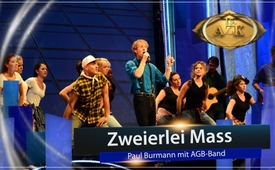 15. AZK: ♫ Zweierlei Mass ♫ – Paul Burmann mit AGB-Band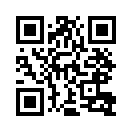 &quot;Hey ihr Richter, messt ihr da mit 2erlei Maß? Warum so unverhältnismäßig, ungerecht und krass?&quot;, singt Paul Burmann in seinem Lied &quot;2erlei Maß&quot; und spricht dabei u.a. richterliche Entscheidungen an, die unverhältnismäßig und schlicht mit 2erlei Maß gefällt worden sind. Doch der Refrain weist darauf hin, dass es Gesetze des Lebens gibt, die für alle gleich gelten: &quot;Mit dem Maß, mit dem man andere misst, wird man gemessen. Wie man richtet, wird man selbst gerichtet - nicht zu vergessen.&quot;. Unverhältnismäßigkeiten werden derzeit immer offensichtlicher: &quot;Darum haltet euch fest ihr Richter, die Leute wachen auf!&quot;.Recht wird zu Unrecht und das Opfer als Täter gezeigt.
Der den Brand löscht wird verklagt, der gezündet, befreit.
Finanzdiebe sind staatlich geschützt, Beklaute zahlen Zinsen drauf.
Medizin macht uns krank und was gesund ist wird verboten zum Kauf.

Dieselautos sind Umweltsünder, Flugzeuge fliegen.
Steuern penibel eingetrieben, verschleuderte Milliarden verschwiegen.
Friedenspreise werden mit ner Gala an Kriegsverbrecher verlieh‘n.
Während abertausend Andere vor Krieg und Terror flieh‘n.

Hey, ihr Richter, messt ihr da mit zweierlei Maß?
Warum so unverhältnismäßig ungerecht und krass?
Mit zweierlei Maß gemessen, das ist schnell und leicht.
Was man säht wird man ernten, gilt für alle gleich.

Mit dem Maß, mit dem man andere misst, wird man gemessen.
Wie man richtet, wird man selbst gerichtet - nicht zu vergessen.
Gesetze des Lebens wirken an allen gleich.
Ob Richter oder Banker, bevorzugt oder reich.

Guten Eltern werden Kinder brutal entrissen,
während Pädokriminelle sich straffrei verpissen. 
Während Millionen Menschen ihr Brot Tag für Tag vermissen,
kauft man Waffen für Milliarden Dollar ohne Gewissen.

Unverhältnismäßigkeiten fallen mit der Zeit auf.
Darum haltet euch fest: Die Leute wachen derzeit auf!
Eine Zeit könnt ihr einen Teil betrügen,
niemals aber alle für immer belügen.

Hey, ihr Richter, messt ihr da mit zweierlei Maß?
Warum so unverhältnismäßig ungerecht und krass?
Mit zweierlei Maß gemessen, das ist schnell und leicht.
Was man säht wird man ernten, gilt für alle gleich.

Mit dem Maß, mit dem man andere misst, wird man gemessen.
Wie man richtet, wird man selbst gerichtet - nicht zu vergessen.
Gesetze des Lebens wirken an allen gleich.
Ob Richter oder Banker, bevorzugt oder reich.  

Unverhältnismäßigkeiten fallen mit der Zeit auf.
Darum haltet euch fest ihr Richter: die Leute wachen auf.

Mit dem Maß, mit dem man andere misst, wird man gemessen.
Wie man richtet, wird man selbst gerichtet - nicht zu vergessen.
Gesetze des Lebens wirken an allen gleich.
Ob Richter oder Banker, bevorzugt oder reich.von Paul Burmann mit AGB-BandQuellen:http://www.anti-zensur.info/azk5Das könnte Sie auch interessieren:#AZK15 - 15. AZK-Konferenz - www.kla.tv/AZK15

#PaulBurmann - www.kla.tv/PaulBurmann

#Hits - Kla.TV-Hits - www.kla.tv/HitsKla.TV – Die anderen Nachrichten ... frei – unabhängig – unzensiert ...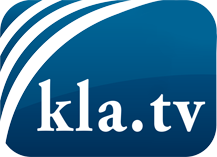 was die Medien nicht verschweigen sollten ...wenig Gehörtes vom Volk, für das Volk ...tägliche News ab 19:45 Uhr auf www.kla.tvDranbleiben lohnt sich!Kostenloses Abonnement mit wöchentlichen News per E-Mail erhalten Sie unter: www.kla.tv/aboSicherheitshinweis:Gegenstimmen werden leider immer weiter zensiert und unterdrückt. Solange wir nicht gemäß den Interessen und Ideologien der Systempresse berichten, müssen wir jederzeit damit rechnen, dass Vorwände gesucht werden, um Kla.TV zu sperren oder zu schaden.Vernetzen Sie sich darum heute noch internetunabhängig!
Klicken Sie hier: www.kla.tv/vernetzungLizenz:    Creative Commons-Lizenz mit Namensnennung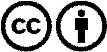 Verbreitung und Wiederaufbereitung ist mit Namensnennung erwünscht! Das Material darf jedoch nicht aus dem Kontext gerissen präsentiert werden. Mit öffentlichen Geldern (GEZ, Serafe, GIS, ...) finanzierte Institutionen ist die Verwendung ohne Rückfrage untersagt. Verstöße können strafrechtlich verfolgt werden.